Інформація про дисципліну вільного вибору студентаНазва дисципліниТайм-менеджментСеместр5КафедраМенеджменту і підприємництваФакультетФакультет бізнесу та сфери обслуговуванняКороткий опис дисципліниДисципліна «Тайм-менеджмент» передбачає формування системи спеціальних знань здобувачів вищої освіти з питань управління часом шляхом ефективного цілепокладання, планування і організації діяльності, самоконтролю і самомотивації для підвищення власної та командної ефективностіМета та ціль дисципліниМетою вивчення дисципліни є підготовка студентів для успішної роботи в бізнес середовищі на основі формування у них системи знань та навичок щодо організації часу та підвищення власної ефективностіРезультати навчанняВ результаті вивчення дисципліни студент отримає теоретичні знання з питань цілеутворення, планування, виконання та управління своїм часом; зможе створювати й ефективно застосовувати систему управління своїм часом; здобуде навички практичного застосування сучасних методів та технологій з особистої ефективності; навчиться вибудовувати власну систему ефективності з особистого тайм-менеджментуПерелік темПредмет і задачі курсу «Тайм-менеджмент».Аналіз витрат часу.Цілепокладання в системі тайм-менеджменту.Планування часу.Реалізація планів і організація діяльності.Контроль в тайм-менеджменті. Підвищення особистої ефективності використання часуСистема оцінювання Максимальна кількість балів по темі – 100, мінімальна – 60. Бал по дисципліні варіюється (від 60 до 100 балів) та визначається шляхом обчислення середнього арифметичного значення, з урахуванням кількості тем.Форма контролюзалікЛектор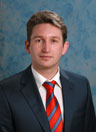 